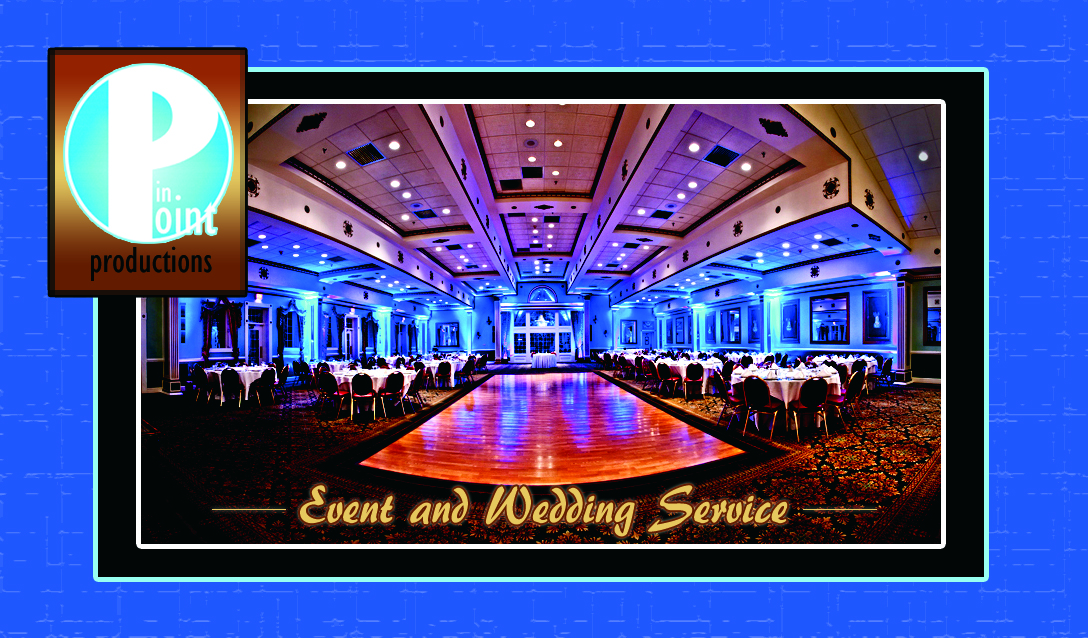 DJ DRIVE PERFORMANCE CONTRACTToday’s Date:                   	_________, 2014                                                                       Employer Name:               	                                   Employer Phone :                  	Employer Fax:                   	 				Contract for event on _________, 201__                                                                   			Note: 	Please fill out, sign and mail/fax back to the address/number below.  Deposits are due 48 after agreement date.  .  The total PERFORMANCE FEE due is $_______.00The total DEPOSIT due are $ 250.00$_______.00, Remainder of payment is due upon arrival to venue in CASH.  *** All Deposits are to be made by Paypal or CASH, remaining balance is to be made in CASH.Paypal email address to make deposit payment: undergroundhits1@yahoo.com.All advertising of Artists should be as follows: ***ARTIST shall be billed as Headliner of the scheduled event:DJ DriveThe Official Remix KidFacebook.com/djdrive1***NOTE:  ALL Graphics & Bio will be provided by Artists and MUST BE used in ANY and ALL promotions.AgreementThe following AGREEMENT was made on this day, _____________between:                 ___________________and ____________________________.   hereinafter referred to as the “EMPLOYER” Josh McLain, hereinafter referred to as the “ARTIST”.Employer hereby engages ARTIST, and ARTIST hereby agrees to perform the engagement hereinafter provided, upon all of the terms and conditions herein set forth.1.  DESCRIPTION OF PERFORMANCEa)  Venue:				b)  Location:			c)  Length of performance:  		 d)  Date(s) of Engagement:  		_________, 201__ e)  Hour(s) of Engagement:  		___:___ PM to ___:___ PM2.  PAYMENTa) The EMPLOYER shall pay to ARTIST the total sum of $_______.00 in lieu of performance and services rendered.  b) A deposit of $250.00 is due and payable within 48 hrs to the ARTIST upon signing of faxed contract.  If deposit is not received within 48 hrs. of agreement date, the terms in this agreement are subject to cancellation.  If the event is canceled 60 days or less prior to the event, EMPLOYER is required to forfeit deposit to ARTIST.c) EMPLOYER is advised that until ARTIST is in receipt of the full deposit, there shall be NO USE made of ARTIST’S name on/in any advertisement and/or any promotions of the above mentioned event.d) The deposit is to be in the form of Paypal or CASH made payable to:                undergroundhits1@yahoo.com or Josh McLaine)  Payments of deposits along with any correspondence pertaining to this agreement is to be mailed to:	Address:	Josh McLain			217 Charlestown Way			Bonaire, GA 31005	Phone:	478.256.2793	Email:		undergroundhits1@yahoo.com3.  TRAVEL AND ACCOMMODATIONSe) If DRIVING, Gas will be reimbursed (arriving & departing, ie, to and from) 100% upon arrival.  Artist will provide receipts to verify amount.4.  GUARANTEEa) ARTIST agrees to refund deposit if ARTIST does not show up to the scheduled event.  b) 1 (One) Number of performance by ARTIST.All parties mentioned in this AGREEMENT accept the stipulations and provisions as stated.__________________________		_________________________Artist						EmployerJosh McLain					Name:____________________Aka DJ Drive					Company:_________________